Мониторинг объекта (ОН –Малахова О.А.) с. Тихоречное, 17.10.2023Проведение капитального ремонта сетей водоотведения с. Тихоречное(источники финансирования – к/б и м/б)Подрядчик ООО «Круг». Сроки выполнения работ: 01.05-31.10.2023.Подрядчик заканчивает работу по капитальному ремонту сети водоотведения. Работы выполняются качественно. Подрядчик приступает к благоустройству территории.Рабочих 6 человек, техники 1 ед. 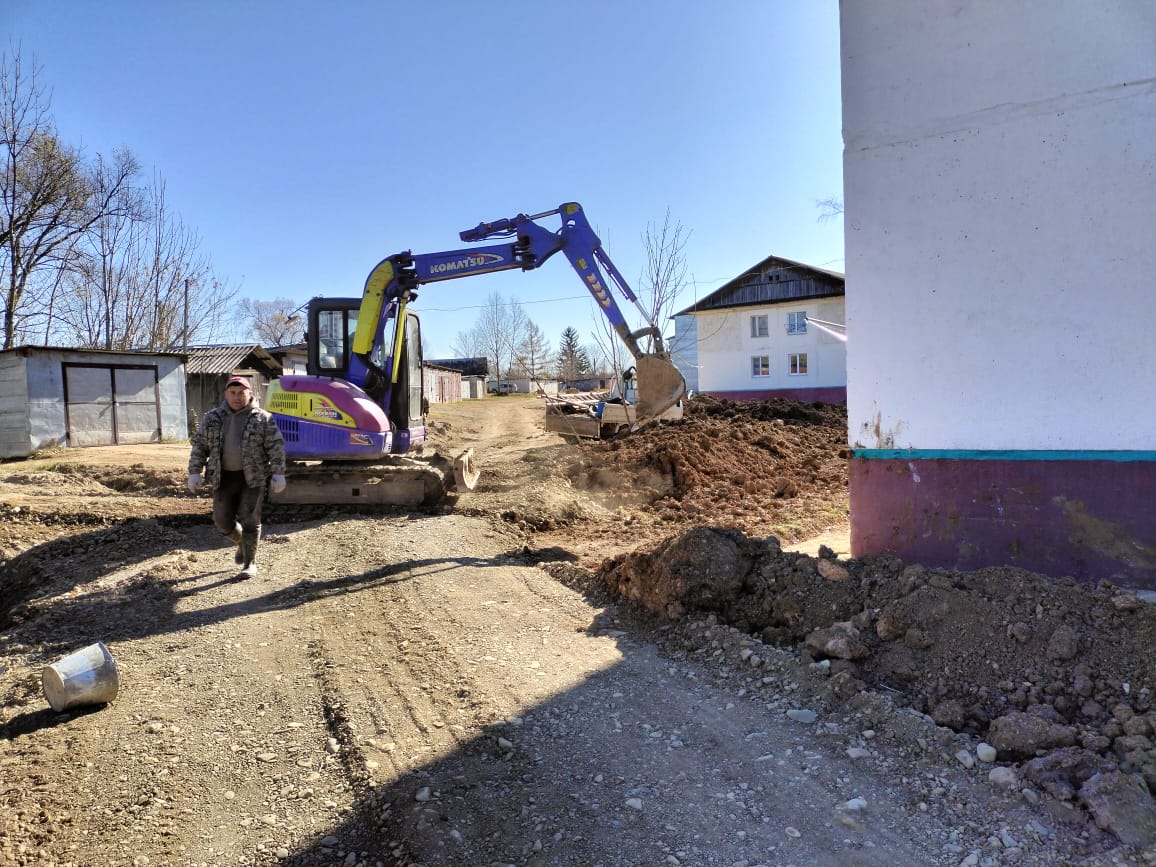 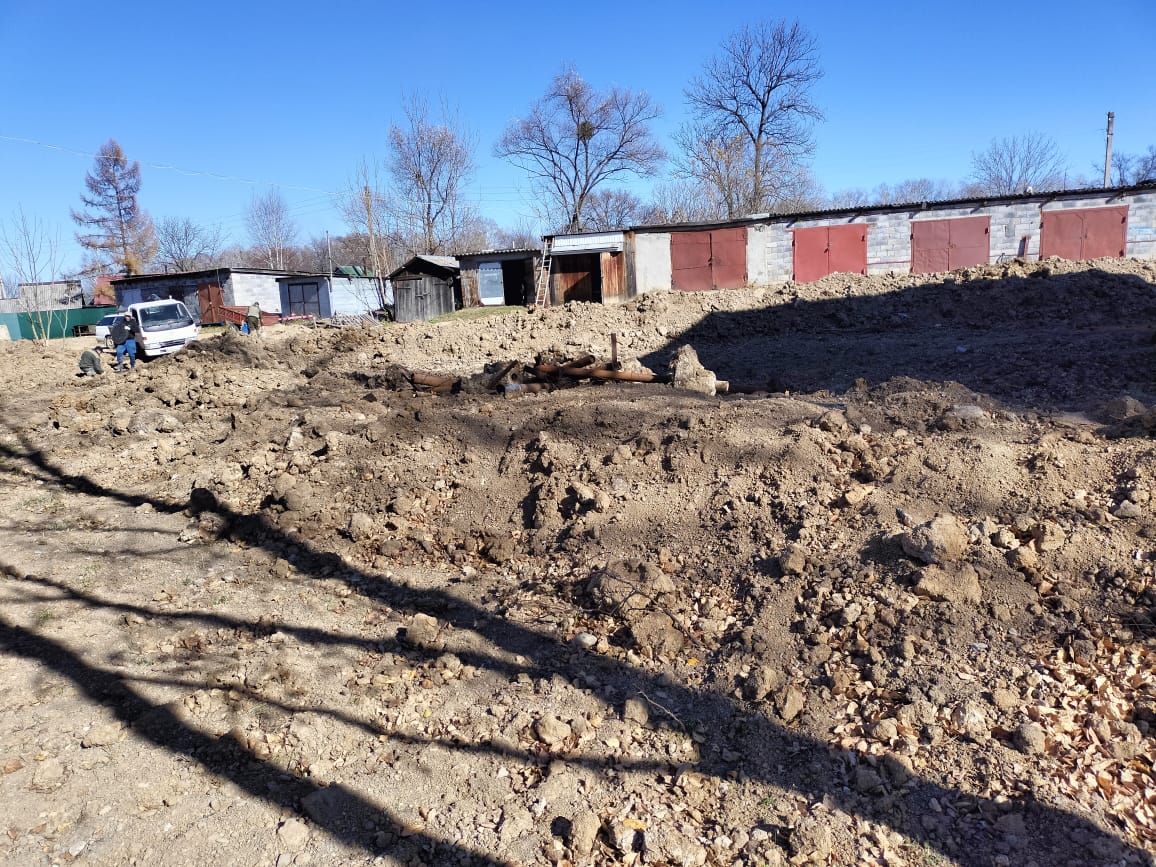 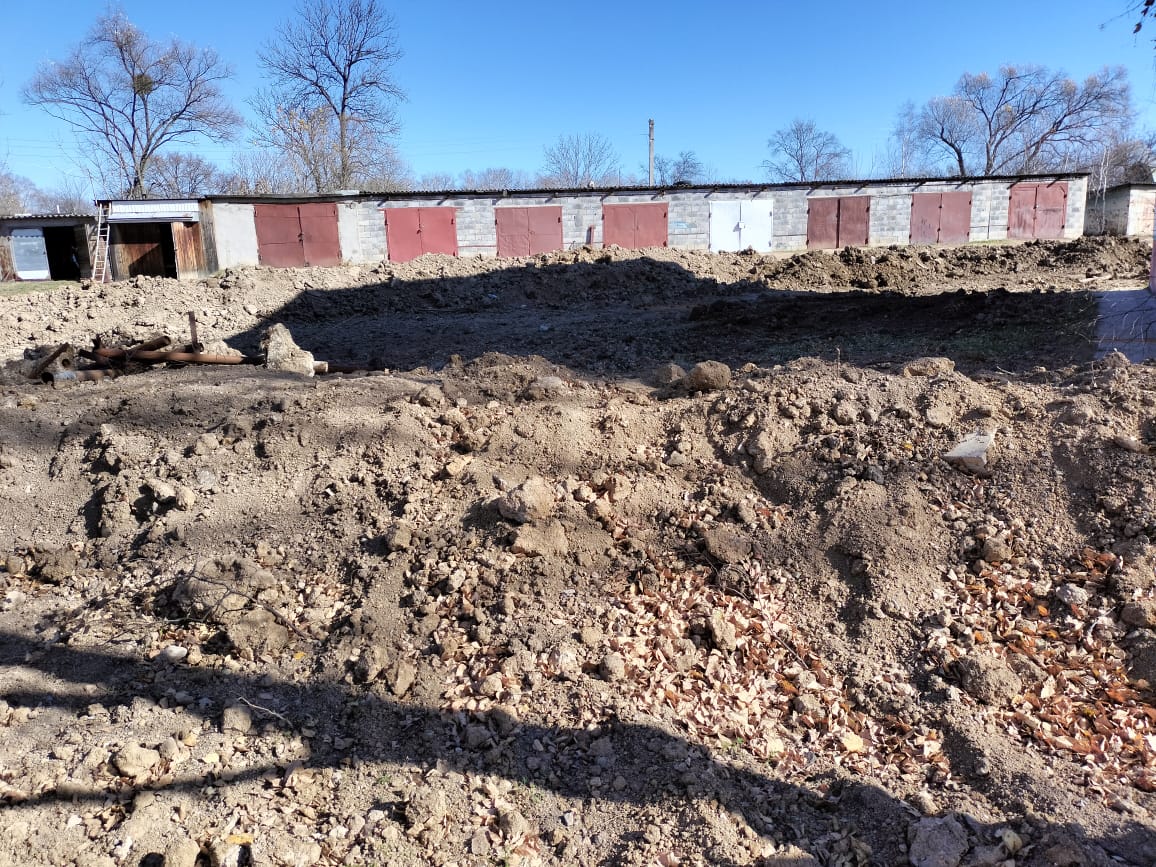 